Edukacinių konkursų „Olympis 2017 - Rudens sesija“ rezultataiMolėtų r. Joniškio mokykla-daugiafunkcis centrasAnglų kalbos konkurso rezultataiLietuvių kalbos konkurso rezultataiMatematikos konkurso rezultataiInformacinių technologijų konkurso rezultataiBiologijos konkurso rezultataiGeografijos konkurso rezultataiIstorijos konkurso rezultataiFizikos konkurso rezultatai - niekas nedalyvavo.Chemijos konkurso rezultatai - niekas nedalyvavo.1 - „Geriau už“ - kiek procentų Lietuvos mokinių aplenkė dalyvis.Dėkojame mokytojams, organizavusiems mokinių dalyvavimą edukaciniuose konkursuose „Olympis“:Dėkojame mokytojams, kurių mokiniai gavo diplomus:#MokinysKlasėLygisRezultatasGeriau už1Laipsnis1.Ida Buchardt Jensen22 klasė39%-2.Gustė Paketurytė22 klasė27%-3.Akvilė Baliulytė33 klasė49%-4.Kristina Bystrickytė33 klasė46%-5.Kornelija Zavolokaitė44 klasė71%-III6.Mija Zinkevičiūtė44 klasė66%-7.Arnas Bitautas55 klasė90%69%I8.Gabrielė Daleckaitė55 klasė61%-9.Augustė Giedrytė88 klasė83%-II10.Ugnė Maselytė99 klasė89%53%II#MokinysKlasėLygisRezultatasGeriau už1Laipsnis1.Leonardas Pukėnas11 klasė100%100%I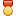 2.Ida Buchardt Jensen22 klasė96%60%I3.Gustė Paketurytė22 klasė94%-I4.Kamilija Kariniauskaitė22 klasė91%-I5.Povilas Pukėnas33 klasė100%100%I6.Kristina Bystrickytė33 klasė90%-I7.Kotryna Rutkauskaitė33 klasė82%-II8.Akvilė Baliulytė33 klasė67%-9.Kornelija Zavolokaitė44 klasė94%73%I10.Mija Zinkevičiūtė44 klasė82%-II11.Gabrielė Daleckaitė55 klasė82%-II12.Augustė Giedrytė88 klasė99%99%I13.Laura Žvarėlaitė99 klasė84%76%II14.Ugnė Maselytė99 klasė82%70%II15.Liveta Malinauskaitė99 klasė67%-#MokinysKlasėLygisRezultatasGeriau už1Laipsnis1.Gustė Paketurytė22 klasė92%74%I2.Kamilija Kariniauskaitė22 klasė89%68%II3.Ida Buchardt Jensen22 klasė84%54%II4.Kristina Bystrickytė33 klasė81%54%II5.Akvilė Baliulytė33 klasė45%-6.Kornelija Zavolokaitė44 klasė69%-7.Mija Zinkevičiūtė44 klasė62%-8.Arnas Bitautas55 klasė73%59%III9.Gabrielė Daleckaitė55 klasė69%-10.Ugnė Maselytė99 klasė92%96%I11.Laura Žvarėlaitė99 klasė61%-#MokinysKlasėLygisRezultatasGeriau už1Laipsnis1.Leonardas Pukėnas11 klasė83%74%II2.Povilas Pukėnas33 klasė96%98%I3.Gabrielė Daleckaitė55 klasė78%-III#MokinysKlasėLygisRezultatasGeriau už1Laipsnis1.Leonardas Pukėnas11 klasė96%53%I2.Gustė Paketurytė22 klasė100%100%I3.Kamilija Kariniauskaitė22 klasė89%-II4.Ida Buchardt Jensen22 klasė86%-II5.Povilas Pukėnas33 klasė97%91%I6.Kristina Bystrickytė33 klasė92%57%I7.Kornelija Zavolokaitė44 klasė73%-III8.Mija Zinkevičiūtė44 klasė72%-III9.Gabrielė Daleckaitė55 klasė84%-II10.Augustė Giedrytė88 klasė69%52%11.Laura Žvarėlaitė99 klasė75%71%III12.Liveta Malinauskaitė99 klasė64%-#MokinysKlasėLygisRezultatasGeriau už1Laipsnis1.Augustė Giedrytė88 klasė66%-2.Laura Žvarėlaitė99 klasė82%61%II3.Ugnė Maselytė99 klasė74%-III4.Liveta Malinauskaitė99 klasė48%-#MokinysKlasėLygisRezultatasGeriau už1Laipsnis1.Gabrielė Daleckaitė55 klasė65%-2.Arnas Bitautas55 klasė65%-3.Liveta Malinauskaitė99 klasė54%-Edita Žilinskaitė-PukėnienėNastė ZarembieneMokytojasDalykasDalia KalabuckienėLietuvių kalba ir literatūraEdita Žilinskaitė PukėnienėAnglų kalbaNastė ZarembienėLietuvių kalba ir literatūra